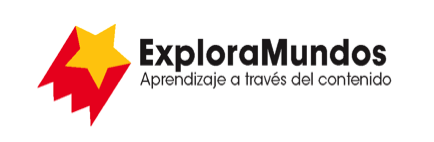 Niveles T, U, V: Investigaciones
Un medioambiente compartido Parte 5: Presenta y comparte
Mira toda la información que reuniste durante tu investigación.¿Cuáles son las ideas más importantes sobre compartir el medioambiente con animales silvestres?Escribe las ideas más importantes en una tabla.

Cuando termines, asegúrate de guardar este archivo.PraderasBosquesOcéanosSelvas tropicales¿Cómo han influido las personas en estos hábitats para que los animales silvestres estén en vías de extinción?¿Qué impacto tienen estas acciones en los animales que están en vías de extinción?¿Qué se está haciendo para proteger estos medioambientes?¿Cómo pueden las personas reducir la destrucción de estos hábitats?¿Cómo han desarrollado las personas medioambientes especiales para salvar a los animales de la extinción?